УКРАЇНАЧЕРНІВЕЦЬКА ОБЛАСНА РАДАКОМУНАЛЬНИЙ ЗАКЛАД«ІНСТИТУТ ПІСЛЯДИПЛОМНОЇ ПЕДАГОГІЧНОЇ ОСВІТИЧЕРНІВЕЦЬКОЇ ОБЛАСТІ»вул. І. Франка, 20, м. Чернівці, 58000, тел/факс (0372) 52-73-36, Е-mail: cv_ipo@ukr.net  Код: ЄДРПОУ 0212569714.04.2023 № 01-11/217					На № ________від _______Про проведення Всеукраїнської науково-практичної інтернет-конференції«Формування цифрової компетентностісуб’єктів освітнього процесу закладів освітизасобами інноваційних технологій навчання»18 травня 2023 рокуДоводимо до вашого відома, що 18 травня 2023 року в рамках Чотирнадцятої міжнародної виставки «Сучасні заклади освіти» в онлайн-режимі відбудеться Всеукраїнська науково-практична конференція «Формування цифрової компетентності суб’єктів освітнього процесу закладів освіти засобами інноваційних технологій навчання».Організаторами конференції є Державна наукова установа «Інститут модернізації змісту освіти», Центр освітнього консультування, ГО «Ukraine Active», ГО «Ukraine Active», МБО «Лідер якості».До участі запрошуються представники органів управління освітою, закладів післядипломної педагогічної освіти, центрів професійного розвитку педагогічних працівників, вчителі закладів загальної середньої освіти, усі зацікавлені особи.Участь безоплатна. Учасники конференції зможуть отримати сертифікат про підвищення кваліфікації на 3 години / 0,1 ЄКТС, 6 годин / 0,2 ЄКТС.Для участі у конференції необхідно обов’язково зареєструватися за покликанням: https://forms.gle/WrH9z7o35fN85JHV9Початок проведення конференції в онлайн-режимі: 18 травня о 14:00.Довідки за телефонами:067-139-51-46 – Олена Юріївна Удалова;097-842-32-67 – Галина Анатоліївна Коломоєць.В.о. директора  Інституту						Наталія КУРИШВикон.Мороз Т.В., (0372) 52-73-36 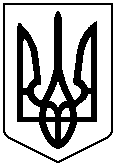 